ΠΑΡΑΡΤΗΜΑ IV – ΥΠΟΔΕΙΓΜΑ ΟΙΚΟΝΟΜΙΚΗΣ ΠΡΟΣΦΟΡΑΣ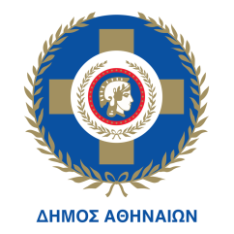 ΕΝΤΥΠΟ ΟΙΚΟΝΟΜΙΚΗΣ ΠΡΟΣΦΟΡΑΣΟ υπογραφόμενος………………………………………………………………………………………….. με έδρα …………………………………………………………………Ταχ/κή Δ/νση: ……………………… Τηλ. …….……………………,  e-mail ………………………….,   αφού έλαβα πλήρη γνώση των όρων της 78952/21.03.2022 Διακήρυξης και των Παραρτημάτων αυτής, τους οποίους αποδέχομαι ανεπιφύλακτα, που αφορούν στην ηλεκτρονική διαδικασία σύναψης δημόσιας σύμβασης άνω των ορίων, για την «Προμήθεια σάκων απορριμμάτων για καλαθάκια», προσφέρω τις παρακάτω τιμές:                                                                                                     Αθήνα …………………….2022                                                                                                   Ο ΠΡΟΣΦΕΡΩΝ                                                                                                                   _________________                                                                                                                 (Σφραγίδα - Υπογραφή)ΕΛΛΗΝΙΚΗ ΔΗΜΟΚΡΑΤΙΑΝΟΜΟΣ ΑΤΤΙΚΗΣΔΗΜΟΣ ΑΘΗΝΑΙΩΝΔΙΕΥΘΥΝΣΗ ΑΠΟΚΕΝΤΡΩΣΗΣ & ΔΙΟΙΚΗΣΗΣΤΜΗΜΑ ΔΙΟΙΚΗΤΙΚΗΣ ΥΠΟΣΤΗΡΙΞΗΣ & ΗΛΕΚΤΡΟΝΙΚΗΣ ΔΙΑΚΥΒΕΡΝΗΣΗΣΕΙΔΟΣΠΟΣΟΤΗΤΑ (ΚΙΛΑ)ΤΙΜΗ ΕΥΡΩ/ΚΙΛΟΣΥΝΟΛΟ (€)Σακούλες απορριμμάτων για καλαθάκια30.000Φ.Π.Α. 24%Φ.Π.Α. 24%Φ.Π.Α. 24%ΣΥΝΟΛΟ